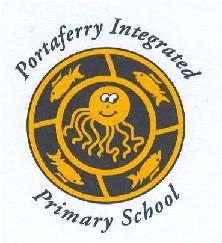 Tel: 028 427 28523Email: nallen400@c2kni.net			                                 www.portaferryips.co.uk                                                                                                                                                                  Feb 2024      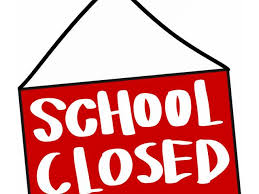 Dear ParentsHalf-Term HolidaysJust a reminder that school will be closed from Monday 12th February to Friday 16th February for the half-term holidays.  School reopens on Monday 19th February at 9 am sharp.  Leukaemia and Lymphoma – Easter Raffle       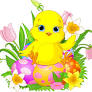 Our annual Easter Egg raffle this year will be in aid of Leukaemia and Lymphoma NIand will commence after half-term break.  Children may buy tickets at 20p each at the school between then and the end of term.  Any donations of Easter Eggs would be greatly appreciated.   After Schools Art/Gardening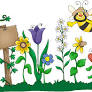 After Schools Art/Gardening for P1 & P2 only will be on a Wednesday for the first 3 weeks (31/1, 7/2 & 21/2) and P3 only for the following 3 weeks (28/2, 6/3 & 13/3).  Please send in an old shirt/t-shirt to protect their uniform.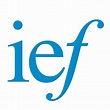 Integrated Education Month 2024 Theme: ‘Bias Busters’	This March will be a fun and exciting month for us as we look forward to the many events organised to celebrate Integrated Education Month.Handle with CareIf your family is experiencing difficulties at home. I would like to provide additional support at school.  I understand that you are not always able to share details and that’s okay. If your child is coming to school after a difficult night, morning or weekend, please email me “Handle with Care”. Nothing else will be said or asked. This will let me know that your child may need extra time, patience, or help during the day. Also in these bleak economic times, we know how difficult it is to be able to put food on the table, pay bills etc., so if you feel your child needs any extra food for breakfast and/or break or avail of the community foodbank, we will be able to provide some food if needed. Just let Mrs Allen know by email or telephone the school and ask for her specifically.Important - Absence from School If a child is absent from school due to illness or for some other reason, we would ask you to please ring the school or email (econlan823@c2kni.net) to let us know the situation   It is a requirement for us to inform the Education Welfare Officer of any child’s absence for which we have no explanation.  If there is no explanation of a child’s absence from school, the unauthorised absence code will be used.  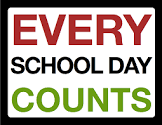 Absence will be monitored monthly and if your child’s absence is under 85%, you will be contacted by telephone initially. If there is no improvement, the Education Welfare Officer will be contacted to advise them of this.If your child has an appointment during the day, please email econlan823@c2kni.net or telephone 028 427 28523 first thing at 9 am.Child Protection 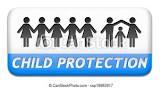 Designated Teacher/Deputy Designated Teacher The Designated Teacher for Child Protection is Mr Martin McKeown and the Deputy Designated Child Protection Officer is Mrs Allen.  If you or your child have any concerns in this respect, please contact one of the above. School Counsellor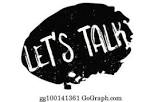 If anyone wishes their child to avail of the school counselling service, please contact Mrs Allen for referral.P7 Post Primary AdmissionsThe P7 post primary admissions portal opened on Tuesday 30th January and closes on Thursday 22nd February 4 pm. If anyone needs help in this regard, please contact Mrs Allen.Yours faithfullyNicola AllenNICOLA ALLENPRINCIPAL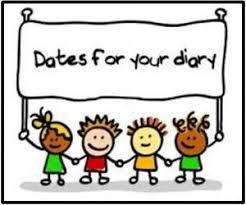 DATES FOR YOUR DIARYMonday 12th February – Friday 16th February – Half Term HolidaysThursday 22nd February – Bee Safe P6/P7Sunday 25th February – Peace Proms SEE Arena 7 pm performance – bus leaves school 3.30 pmWednesday 6th March – Author VisitThursday 7th March – World Book Day                                   Dressing Up Day – donations to Leukaemia and Lymphoma NIMonday 11th March – Friday 22nd March – Big Walk & WheelTuesday 12th March – Uberheroes Thursday 14th March – First Confession 11 am OratoryFriday 15th March – Grandparents Day 11.30 am – 12.30 pmMonday 18th March – School Closed – St Patrick’s DayFriday 23rd March – Odd Socks Day – donations to IEFMonday 25th March – Friday 5th April – Easter HolidaysWednesday 10th April – What’s Inside P6/P7Friday 12th April – Debutots 9.30 – 10.30 am P1/P2  (First session)Monday 15th April – Edenmore Photography Friday 19th April – Confirmation 12 noonSaturday 27th April – Tractor RallyMonday 6th May – Bank Holiday – School ClosedThursday 9th May -  First Holy Communion 1 pm in St Cooey’s Oratory (P1-P3 go home at 11.30 am) Monday 27th May – Bank Holiday – School ClosedTuesday 28th May – Fundraiser - Pub Quiz in Portaferry Hotel Friday 31st May - Debutots 9.30 – 10.30 am – P1 - P2 (Last session)Saturday 1st June – Fundraiser - Coffee Morning at Portaferry Market in the Square Thursday 6th June – Sports DayFriday 28th June – School closes for summer holidays